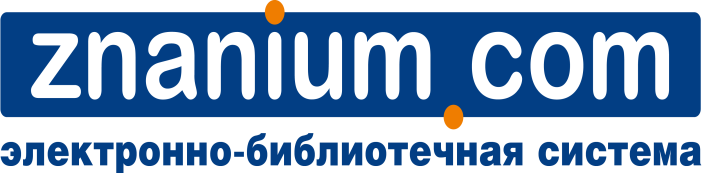 17. 03. 2017г.10.00 по московскому времени.Вебинар: «Основные методы работы с источниками открытого доступа» Модератор: дир. ЭБС Znanium.com – П.А. БерберовРегистрационная формаЗаполненную форму просьба направить на адрес: fedotova_nm@infra-m.ru.Доп. справки по тел.: Тел: (495)280-33-86, доб. 252.Моб. тел.: 8 967 203-63-25Наталья Федотова	Название уч. завед.ПредставительКонтакт